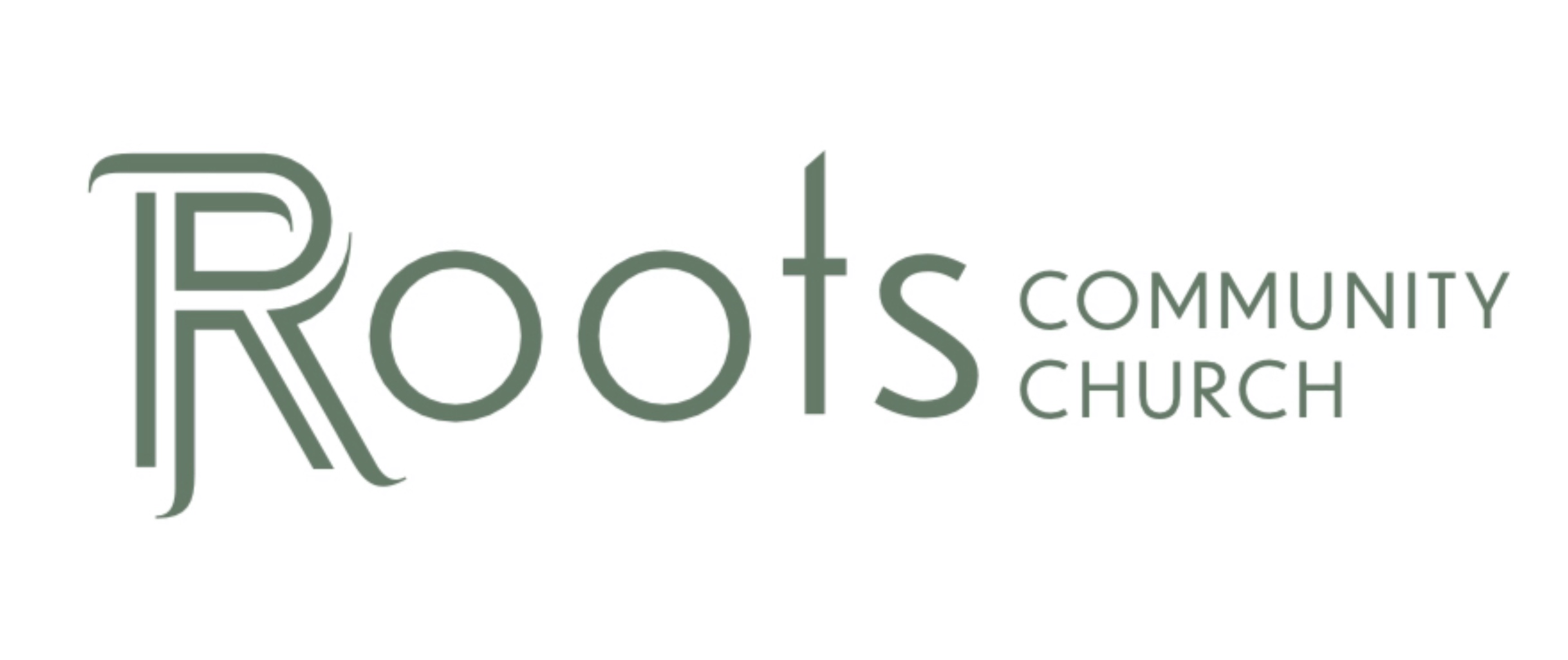 RCC Phoenix – 9.13.20 – The Power of God’s WordThe Word is a ________________“In the beginning the Word already existed. The Word was with God, and the Word was God. He existed in the beginning with God. God created everything through him, and nothing was created except through him. The Word gave life to everything that was created, and his life brought light to everyone. The light shines in the darkness, and the darkness can never extinguish it.”Definition of “Word”: ________________The mental faculty of reasoning, thinking & calculating.A word uttered by a living voice that embodies a concept or idea.It’s important to not interpret the Bible through in our own ____________________. Scripture ____________________ Scripture.It was common for Jewish people to refer to God as “the ______________ of God.” “So the Word became human and made his home among us. He was full of unfailing love and faithfulness. And we have seen his glory, the glory of the Father’s one and only Son.”After reading John 1:14, who is the “Word”? ____________________This scripture is one reason that Jesus is referred to as the “________________ Word.”In the beginning the Word already existed.Jesus was not ________________. Before the earth, the planets, the universe and galaxies were created, Jesus was there. He is before everything!The Word was with God.Jesus is with God before anything is created, as a member of the trinity (God the Father, God the Son & God the Holy Spirit). And the Word was God. Jesus is not above or below God the Father. He ________ God. He existed in the beginning with God.John re-iterates the first 3 statements again. We should take special notice when the Bible ____________________ something. God created everything through him, and nothing was created except through him.God, through Jesus, created everything. Nothing that exists was created apart from Him. God is not the “universe.” He __________________ the universe.The Word gave life to everything that was created, and his life brought light to everyone.There is no life on this little planet that started without ____________________ as its first cause. Thousands of years of human philosophy and numerous areas of scientific study still cannot explain consciousness. The only logical explanation for life and human consciousness is Jesus Christ, the logos, the WORD of God, created it. Then the Word became flesh, lived a sinless life, died on a cross and rose again so that we could have a way to be reconciled to God after humanity messed up and derailed their relationship with the Word.The light shines in the darkness, and the darkness can never extinguish it.The WORD of God is ____________________. Jesus is the light of the world. He is the beacon of hope for every person who is lost in the darkness of their sin. The Power to __________________“Long ago God spoke many times and in many ways to our ancestors through the prophets. And now in these final days, he has spoken to us through his Son. God promised everything to the Son as an inheritance, and through the Son he created the universe. The Son radiates God’s own glory and expresses the very character of God, and he sustains everything by the mighty power of his command. When he had cleansed us from our sins, he sat down in the place of honor at the right hand of the majestic God in heaven.”Question: Does God still speak to His children today? ______________Question: What is a major way God speaks to His children today? Through ________________ who is the ____________________ of God.There is no knowledge, there is no reason, there is no wisdom, there is NOTHING without the ____________________.The Power of __________________The Bible __________________ the teachings, commands, parables, real life encounters & actual words of Jesus.“But you must remain faithful to the things you have been taught. You know they are true, for you know you can trust those who taught you. You have been taught the holy Scriptures from childhood, and they have given you the wisdom to receive the salvation that comes by trusting in Christ Jesus. All Scripture is inspired by God and is useful to teach us what is true and to make us realize what is wrong in our lives. It corrects us when we are wrong and teaches us to do what is right. God uses it to prepare and equip his people to do every good work.”We read the entire Bible and hold it as our __________________ because the almighty God divinely inspired men of God to write it.It is impossible for mere men to pen the 184,590 words in the New Testament alone without ____________________ each other even once.The Bible is not a collection of books written by different authors. The Bible is a single book, with many writers but only One ____________________… Almighty God!The 2nd definition listed above for Logos: A word uttered by a living voice that embodies a concept or idea.The Power to ________________Faith in Jesus (the Word) is the __________________ way to be saved, become reconciled to God and spend eternity with Him in heaven.Scripture also informs us how to be saved from __________________ and preserve our faith!“Then if anyone tells you, ‘Look, here is the Messiah,’ or ‘There he is,’ don’t believe it. For false messiahs and false prophets will rise up and perform great signs and wonders so as to deceive, if possible, even God’s chosen ones. See, I have warned you about this ahead of time. “So if someone tells you, ‘Look, the Messiah is out in the desert,’ don’t bother to go and look. Or, ‘Look, he is hiding here,’ don’t believe it!”Barna Research (2020):19% of people professing to be “Born Again” hold a Biblical worldview.A major reason people fall for false teaching is a _____________ of Biblical knowledge. We as Believers in Christ should be about HIS WORD!!!